Colegio Sagrada Familia de Nazareth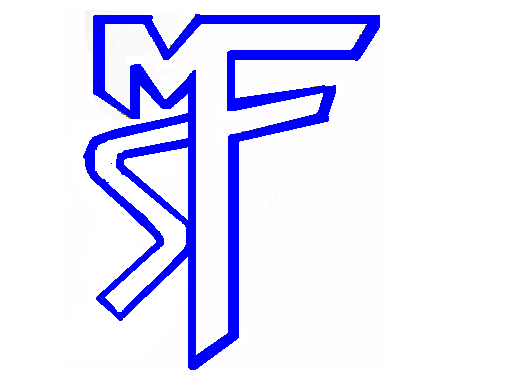 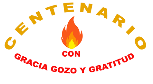 Plan PedagógicoTutorial para familias semana 14 de diciembre de 2020Curso 5° BásicoAsignaturaLenguaje y ComunicaciónProfesoras Juana Herrera – Camila Aguilera – Katalina Zambra (EDI) – Idania Barzaga (EDI)ObjetivoOA 14: Escribir creativamente narraciones (relatos de experiencias personales, noticias, cuentos, etc.) que: • tengan una estructura claraOA 18: Escribir, revisar y editar sus textos para satisfacer un propósito y transmitir sus ideas con claridad.CLASES POR MEET OA28: Expresarse de manera clara y efectiva en exposiciones orales para comunicar temas de su interés.Material para utilizar en actividadesActividad 1 y 2Celular, Tablet o computador con conexión a InternetGeniallyFormulario de Google.Tutorial de actividadesEvaluación: comprensión texto NarrativoEsta semana, realizarás una evaluación en la que tendrás que responder preguntas a partir de un texto narrativo, por lo que te recuerdo los aspectos importantes que debes tener en cuenta cuando estés (leyendo y/o escuchando) Ten en cuenta que un texto narrativo tiene personajes, un ambiente, acciones, un narrador y un tiempo, Por lo que deberás tener en cuenta estos aspectos y puedes ir registrando esa información en tu cuaderno. Actividad 1: Compartiendo acerca de la celebración de Navidad en familia.Observar algunas imágenes navideñas y comentar lo que significa para cada uno.Comentar acerca de la Navidad en familia. Respondiendo algunas preguntas de base que están en las presentaciones del Genially.Actividad 2: ANÁLISIS DE CUENTO DE NAVIDADAbrir el archivo de YOU TUBE que está en el mismo formulario en donde se encuentra “Un cuento de Navidad”.Una vez que lo escuchaste y/o leíste, debes responder el formulario con las preguntas.En el espacio de recursos digitales encontrarás el link. Debes abrir el correspondiente a tu curso.Lee cada pregunta y responde. Una vez que hayas terminado debes enviar las respuestas.IMPORTANTE: Este trabajo será revisado durante la clase, por lo que es necesario que realices las actividades.La participación en clases será primordial para desarrollar la comunicación oral, por lo que esta será evaluada durante la clase.Recursos digitales: Actividad 1:https://view.genial.ly/5fce8737b4fdd80da280f92c/presentation-conversando-sobre-navidadActividad 2:5° A:   https://forms.gle/ouYV3yuiVaH6Sks395° B:  https://forms.gle/tJQBwi3qQAyyDb1K8Recursos digitales: Actividad 1:https://view.genial.ly/5fce8737b4fdd80da280f92c/presentation-conversando-sobre-navidadActividad 2:5° A:   https://forms.gle/ouYV3yuiVaH6Sks395° B:  https://forms.gle/tJQBwi3qQAyyDb1K8